ИМНС-информируетНЕЗАКОННАЯ ПРЕДПРИНИМАТЕЛЬСКАЯ ДЕЯТЕЛЬНОСТЬ ПРИВОДИТ К НЕГАТИВНЫМ ПОСЛЕДСТВИЯМОдной из проблемных сфер деятельности граждан является незаконная предпринимательская деятельность.  Ярким примером такой деятельности граждан являются строительство жилых помещений, перевозка пассажиров и грузов, изготовление мебели, ремонт автомобилей, организация торговли на дому, заготовка лома цветных и чёрных металлов и многое другое без государственной регистрации в качестве индивидуального предпринимателя.Мотивируя покупателя согласиться на заключение устных договоров, исполнитель в качестве аргумента высказывает заботу о гражданах: без уплаты налогов стоимость оказываемых услуг будет меньше, чем при официальном оформлении. 	В результате заключения устных договоров на выполнение работ, оказание услуг между продавцом и покупателем, как правило, возникает ряд конфликтных ситуаций.Именно поэтому, уважаемые граждане, заключайте договор в письменной форме, и не стесняйтесь требовать документы о государственной регистрации, документ, подтверждающий оплату (квитанцию о приеме наличных денежных средств  при продаже товаров (выполнении работ, оказании услуг) без применения кассового оборудования, если услуги оказываются у вас дома и нет возможности получить чек). Более того, доказать в суде свою правоту без письменного подтверждения обязательств сторон практически невозможно.Кроме того, в результате осуществления незарегистрированной предпринимательской деятельности бюджет Республики Беларусь недополучит налоги, что негативно скажется на финансировании здравоохранения, образования, дорог, коммуникаций и выполнения иных социальных программ государства. Налоговыми органами на постоянной основе проводятся контрольные мероприятия, результатом которых является установление доходов от незарегистрированной предпринимательской деятельности и привлечение таких лиц к уплате налогов, при необходимости к административной ответственности. Однако добиться определённого успеха в борьбе с «теневой экономикой» можно не только путём совместных действий налоговых и правоохранительных органов, усиления контроля с их стороны, но и с помощью информации от физических лиц, которым оказываются подобные услуги.О фактах нарушения налогового и иного законодательства можно сообщить по телефонам 189 (стационарная сеть) или (017) 229-79-79 в «Контакт-центр» налоговых органов.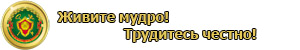 